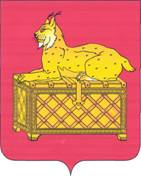 РОССИЙСКАЯ ФЕДЕРАЦИЯИРКУТСКАЯ ОБЛАСТЬ БОДАЙБИНСКИЙ РАЙОНДУМА Г.БОДАЙБО И РАЙОНА                                                      Р Е Ш Е Н И ЕО внесении изменений в решение Думы г. Бодайбо и района от 31.03.2009 г. № 10-па «Об утверждении Положения об оплате труда муниципальных служащих муниципального образования г. Бодайбо и района»   Рассмотрев представленное администрацией г.Бодайбо и района внесении изменений в решение Думы г. Бодайбо и района от 31.03.2009г. №10-па «Об утверждении Положения об оплате труда муниципальных служащих муниципального образования г. Бодайбо и района», в соответствии с законом Иркутской области от 15.10.2007 г. № 89-ОЗ «О реестре  должностей муниципальной службы в Иркутской области и соотношении должностей муниципальной службы и должностей государственной гражданской службы Иркутской области», руководствуясь ст. 23 Устава муниципального образования г. Бодайбо и района, Дума г. Бодайбо и района РЕШИЛА:1. Внести в решение Думы г. Бодайбо и района от 31.03.2009 г. № 10-па «Об утверждении Положения об оплате труда муниципальных служащих муниципального образования г. Бодайбо и района» (с изменениями и дополнениями) следующие изменения:1.1. В приложении к Положению об оплате труда муниципальных служащих муниципального образования г. Бодайбо и района исключить строку:2. Настоящее решение вступает в силу с момента опубликования.Мэр г. Бодайбо и района                                                                          Е.Ю. Юмашевг. Бодайбо«10» марта 2016 г.№ 5 - па Помощник мэра38911,0-2,5